ЕЖЕДНЕВНЫЙ ОПЕРАТИВНЫЙ ПРОГНОЗ возникновения и развития чрезвычайных ситуацийна территории Воронежской области на 24.11.2020       1. Обстановка  1.1. Метеорологическая обстановка (по данным Воронежского ЦГМС)Облачно. Ночью местами небольшие (0,1 – 2 мм) осадки в виде снега и мокрого снега. Днем небольшие (0,1 – 2 мм), местами умеренные (3 – 5 мм) осадки в виде снега и мокрого снега. Ночью и утром местами гололед, налипание мокрого снега. На дорогах гололедица. Ветер юго-западный 7-12 м/с. Температура ночью -4…+1°С, днем -2…+3°С. 1.2. Биолого-социальная обстановка Санитарно-эпидемиологическая обстановка на территории области находится на уровне повышенного риска, в связи с выявлением 4-х очагов африканской чумы свиней в Калачеевском муниципальном районе. На территории Калачеевского муниципального района введен режим функционирования «Чрезвычайная ситуация».     В связи с угрозой распространения новой коронавирусной инфекции (COVID-19), на территории области проводится комплекс профилактических мероприятий.  По состоянию на 13.00 23.11.2020 в Воронежской области за сутки зарегистрировано 313 случаев заражения новой коронавирусной инфекцией.   Всего, с нарастающим итогом, на территории Воронежской области зарегистрировано 32155 случаев заражения новой коронавирусной инфекцией, из них вылечено и выписано 30511 человек, погибло 517 человек.1.3. Радиационно-химическая и экологическая обстановка  Радиационная, химическая и бактериологическая обстановка на территории региона в норме. Естественный радиационный фон 10-16 мкР/час. Общий уровень загрязнения окружающей среды – удовлетворительный. Экологическая обстановка благоприятная – фоновые показатели атмосферного воздуха не превышают предельно допустимых концентраций.      По данным Воронежского ЦГМС 23 ноября метеорологические условия будут способствовать рассеиванию вредных примесей в приземном слое атмосферы.   1.4. Гидрологическая обстановка (по данным Воронежского ЦГМС)  Гидрологическая обстановка на территории области в норме. 1.5. Геомагнитная обстановка (по данным ИЗМИРАН)  В прошедшие сутки геомагнитная обстановка была спокойной. Ожидается, что в ближайшие два дня геомагнитная обстановка будет меняться от спокойной до слабовозмущенной. 1.6. Экзогенная обстановка   Экзогенная обстановка на территории области находится на уровне приемлемых рисков.1.7. Сейсмическая обстановкаСейсмическая обстановка на территории области находится на уровне приемлемых потенциальных сейсмических рисков. 1.8. Техногенная обстановкаТехногенная обстановка на территории области находится на уровне приемлемых рисков.2. Прогноз возникновения происшествий (ЧС)Опасные метеорологические явления: не прогнозируются. Неблагоприятные метеорологические явления: не прогнозируются. Риски трансграничного характера: не прогнозируются.2.1. Природные и природно-техногенные источники ЧС  На территории области повышается вероятность возникновения аварийных ситуаций и происшествий, связанных с повреждением (обрывом) линий связи и электропередач в населенных пунктах, падением слабоукрепленных, широкоформатных, ветхих, рекламных конструкций, веток и сучьев деревьев, кранового оборудования, нарушениями в системе ЖКХ, работе дорожно-коммунальных служб, работе транспорта, перебоями в работе аэропорта, задержками и отменами авиарейсов, нарушениями функционирования объектов жизнеобеспечения, затруднением движения автотранспорта, ограничением пропускной способности на автодорогах, увеличением количества ДТП на трассах муниципального и федерального значения, случаев травматизма среди населения  (Источник – осадки в виде снега и мокрого снега, налипание мокрого снега, гололедица, гололед).Вероятность возникновения ЧС – Р=0,4. Муниципальные образования с повышенным риском возникновения аварий на ЛЭП: городской округ город Воронеж, Аннинский, Богучарский, Калачеевский, Лискинский, Нижнедевицкий, Павловский и Таловский муниципальные районы.Участки дорог с повышенным риском возникновения ДТП: автодорога М-4 «Дон» - 519-524 км (Новоусманский муниципальный район); 589-610 км (Лискинский муниципальный район); 627-630 км (Бобровский муниципальный район); 655-677 км (Павловский муниципальный район), 694 – 697 км (Верхнемамонский муниципальный район); автодорога Р-298 «Курск-Воронеж - Борисоглебск» - 450-451 км (Борисоглебский городской округ).Наибольшая вероятность затруднения движения на участках дорог на протяженных опасных спусках - подъемах: автодорога М-4 «Дон» - 480-482 км (Рамонский муниципальный район); 606-608 км (Бобровский муниципальный район); 730-732 км, 737-743 км, 755-757 км (Богучарский муниципальный район); автодорога Р-298 «Курск-Воронеж» - Р-22 «Каспий» -  423-427 км (Грибановский муниципальный район), автодорога Р-22 «Каспий» - автомобильная дорога М-4 «Дон» - Тамбов – Волгоград – Астрахань – 598 – 601 км (Грибановский муниципальный район).2.2. Техногенные источники  На территории области повышаются риски возникновения техногенных пожаров в зданиях жилого, социально-культурного, бытового и производственного назначения (Источник – нарушение правил эксплуатации электробытовых приборов, неосторожное обращение с огнем, нарушение правил пожарной безопасности, неисправность печного, газового или электрооборудования, понижение температуры воздуха в ночные часы).  Наибольшая вероятность возникновения пожаров в городском округе город Воронеж, Бобровском, Лискинском, Семилукском, Рамонском, Новоусманском, Павловском муниципальных районах.  Вероятность возникновения крупных техногенных пожаров (с гибелью 2 и более человек) – Р=0,3.   На системах жизнеобеспечения повышается вероятность возникновения техногенных аварий. Повышенный риск возникновения аварий в г.о.г. Воронеж, г., Россошанском, Лискинском, Кантемировском, Новоусманском муниципальных районах (Источник – высокий процент износа сетей (в среднем до 70%), отопительный сезон). Вероятность возникновения ЧС – Р=0,3. Из-за нарушения правил эксплуатации газового оборудования существует вероятность взрывов бытового газа в жилых и дачных домах, возможны случаи отравления населения угарным газом. Муниципальные образования с повышенным риском возникновения аварий: городской округ город Воронеж, Новоусманский, Семилукский, Кантемировский, Острогожский муниципальные районы.     Вероятность возникновения чрезвычайных ситуаций – Р=0,05. 2.3. Биолого-социальные источники ЧС На территории области повышается вероятность увеличения количества людей, обратившихся в лечебные учреждения с подозрением на новую коронавирусную инфекцию (COVID-19), возможно увеличение числа заболевшего населения гриппом, острыми вирусными инфекциями дыхательных путей.На территории области повышается вероятность возникновения происшествий и гибели людей на водных объектах, провалов людей и техники под лед на озерах и прудах (Источник – появление ледяного покрова, несоблюдение мер безопасности при нахождении на водных объектах).Наибольшая вероятность возникновения происшествий на водных объектах в г.о.г. Воронеж, г.о. Борисоглебск, Поворинском, Терновском, Лискинском и Поворинском муниципальных районах. Вероятность возникновения ЧС – Р=0,3.Сохраняется вероятность заболеваемости населения сальмонеллезом, дизентерией, другими острыми кишечными инфекциями (Источник – изношенность канализационных и водопроводных сетей, нарушение санитарно-эпидемиологического режима на пищевых предприятиях и продуктовых рынках).Вероятность возникновения ЧС – Р=0,05.   Сохраняется угроза возникновения новых случаев заболевания бешенством среди сельскохозяйственных и домашних животных. Повышенный риск возникновения заболевания бешенством среди животных в Семилукском, Верхнехавском, Новоусманском, Аннинском, Бобровском, Подгоренском, Россошанском, Богучарском, Кантемировском муниципальных районах.Вероятность заболевания – Р=0,1. На территории области повышаются риски заболевания сельскохозяйственных животных африканской чумой свиней. Наибольшая вероятность возникновения новых случаев АЧС в Калачеевском, Воробъевском, Петропавловском, Верхнемамонском, Павловском и Бутурлиновском муниципальных районах. На территории области сохраняется угроза заболевания сельскохозяйственных животных бруцеллезом, оспой овец и коз.На территории области сохраняется вероятность возникновения очагов птичьего гриппа.2.4. Угрозы террористических актов  На территории области существует угроза совершения террористических актов.3. Рекомендованные превентивные мероприятия Органам местного самоуправления и руководителям заинтересованных организаций:1. Поддерживать в готовности пожарно-спасательные формирования, аварийные бригады, коммунальные и дорожные службы к немедленному реагированию в случае возникновения аварийных и кризисных ситуаций.2. Совместно с территориальными органами федеральных органов исполнительной власти, исполнительными органами государственной власти Воронежской области и их подчиненными подразделениями:реализовать меры по предупреждению возникновения аварийных и чрезвычайных ситуаций на автомобильных трассах; дорожным службам организовать дежурство на участках дорог с повышенным риском возникновения ДТП;продолжать проверки противопожарного состояния административных зданий, учебных учреждений, производственных объектов. Проводить комплекс мероприятий по повышению пожарной безопасности на объектах с массовым пребыванием людей, обратить особое внимание на ВУЗы, общеобразовательные школы, дошкольные учреждения. Выявлять места проживания неблагополучных в социальном отношении семей, одиноких пенсионеров и инвалидов, а также ветхого жилья, уделяя особое внимание организации профилактической работы с данной категорией населения;проводить разъяснительную работу с потребителями (абонентами) природного газа по пользованию газом в быту и содержанию ими газового оборудования в исправном состоянии, о необходимости заключения договоров на техническое обслуживание внутридомового газового оборудования со специализированной организацией;осуществлять ежедневный контроль функционирования объектов ТЭК и ЖКХ, а также контроль готовности аварийно-восстановительных бригад муниципальных образований к реагированию на возникновение аварий;организовать выявление нарушений в санитарно-техническом и санитарно-гигиеническом состоянии пищевых объектов;организовать контроль за эпидемиологической обстановкой, направленный на своевременное обнаружение и не распространение заболеваемости бешенством, АЧС, бруцеллезом среди животных. Проводить разъяснительную работу с населением по принятию мер по профилактике заболеваний животных.3. В целях обеспечения безопасности граждан на водных объектах и пропаганды знаний охраны жизни людей на водоемах руководствоваться распоряжением правительства Воронежской области от 02.12.2019 № 1095-р «Об организации мероприятий по обеспечению безопасности на водных объектах области в 2020 году», приказом Главного управления МЧС России по Воронежской области от 09.11.2020 №852 «Об организации и проведении мероприятий по обеспечению безопасности на водных объектах Воронежской области в период месячника безопасности и до окончания осенне-зимнего периода 2020-2021 годов».4. В целях недопущения возникновения вспышки АЧС организовать контроль за эпидемиологической обстановкой, направленный на своевременное обнаружение и не распространение заболеваемости. Обеспечить информирование населения по вопросам, связанным с опасностью АЧС и неотложными действиями в случае возникновения заболевания АЧС или подозрения на это заболевание, а также связанным с соблюдением ветеринарных требований хозяйствующими субъектами при осуществлении охоты и хозяйственной деятельности.  Проводить мероприятия в соответствии с приказом Минсельхоза России от 31.05.2016 №213 «Об утверждении ветеринарных правил осуществления профилактических, диагностических, ограничительных и других мероприятий, установления и отмены карантина и иных ограничений, направленных на предотвращение и ликвидацию очагов АЧС».5. В целях предупреждения распространения новой коронавирусной инфекции (COVID-19) руководствоваться указом Президента РФ от 25.03.2020 № 206 «Об объявлении в Российской Федерации нерабочих дней», постановлением главного государственного санитарного врача РФ №2 от 24.01.2020 «О дополнительных мероприятиях по недопущению завоза и распространения новой коронавирусной инфекции, вызванной 2019-nCoV», распоряжением губернатора Воронежской области от 17.03.2020 № 30-рг «О мерах по снижению рисков завоза и распространения новой коронавирусной инфекции (2019-nCoV) на территории Воронежской области», указами губернатора Воронежской области «О дополнительных мерах по снижению риска распространения коронавирусной инфекции» от 26.03.2020 №125-у, 27.03.2020 №128-у, 31.03.2020 №132-у.6. В целях предупреждения распространения гриппа и острых респираторных вирусных инфекций:продолжать профилактику среди населения – в первую очередь детей, пожилых людей с хроническими заболеваниями, а также лиц повышенного риска заражения: обеспечить создание необходимого запаса медикаментов для лечения и профилактики гриппа и острых респираторных вирусных инфекций в аптеках и лечебно-профилактических учреждениях;обеспечить готовность лечебно-профилактических учреждений на период подъема заболеваемости инфекциями с воздушно-капельным механизмом передачи;рекомендовать руководителям предприятий, организаций и учреждений провести комплекс работ по созданию надлежащих условий в зимний период для работающих на открытом воздухе и поддержанию необходимого температурного режима в детских образовательных, лечебно-профилактических учреждениях, жилых домах, на транспорте и др.;усилить мероприятия по санитарной охране территории области от заноса и распространения карантинных инфекций и других заболеваний, выявлять заболевших респираторно-вирусной инфекцией граждан, прибывших из дальнего и ближнего зарубежья.7. В связи с осадками в виде снега и мокрого снега, налипанием мокрого снега, гололедом, гололедицей, повышением температуры воздуха в дневные часы до положительных значений:организовать комплекс превентивных мероприятий, направленных на предупреждение чрезвычайных ситуаций, минимизацию их последствий;проинформировать и при необходимости усилить дежурные службы потенциально опасных, критически важных, социально значимых объектов с последующим получением подтверждения о прохождении прогнозной информации и принятых мерах по реагированию на прогноз;обратить внимание на устойчивое функционирование систем жизнеобеспечения населения, слабо закреплённые конструкции, крановое оборудование, на устойчивость рекламных щитов;подготовить к использованию в работе резервные источники электропитания;проверить исправность и готовность к работе снегоуборочной техники, при необходимости организовывать своевременную расчистку дорожного полотна автомобильных дорог от снега;  уточнить наличие количества песко-соляных смесей, при необходимости осуществлять отсыпку дорожного полотна и пешеходных тротуаров песко-соляной смесью;обеспечить нормальное функционирование транспортного сообщения, ограничивать скорости движения на отдельных (опасных) участках трасс федерального и местного значения; в учащенном режиме информировать население о состоянии дорожного покрытия, плотности потоков дорожного движения на участках автотрасс; перераспределять (ограничивать) потоки автомобильного движения, при возможности организовывать объезды опасных участков; в случае длительной задержки движения автотранспорта определить места обогрева, питания, пункты временного размещения людей;организовать своевременную очистку крыш зданий и сооружений от снежных масс и ледовых образований; организаторам проведения мероприятий на открытом пространстве обеспечить безопасность участников мероприятий. 8. Вести с населением области разъяснительную работу через СМИ: о соблюдении правил дорожного движения и скоростного режима на автодорогах области;о правилах эксплуатации электробытовых и газовых устройств;о профилактике заболеваемости новой коронавирусной инфекцией;об опасности выхода на неокрепший лед водоемов;о правилах поведения на воде;о профилактике природно-очаговых инфекций.8. Усилить контроль на потенциально опасных, критически важных, социально значимых объектах, в местах массового пребывания людей. 9. Поддерживать на необходимом уровне запасы материальных и финансовых ресурсов для ликвидации чрезвычайных ситуаций. При возникновении предпосылок ЧС, немедленно докладывать старшему оперативному дежурному ЦУКС ГУ МЧС России по Воронежской области и принимать все необходимые мер для смягчения последствий. ЕДДС муниципальных районов и городских округов:1. При возникновении ЧС и происшествий, проведении тренировок, прогнозировании неблагоприятных (опасных) метеорологических явлений в обязательном порядке использовать в работе модели развития обстановки, разработанные ОДС ЦУКС и размещенные на файловом обменнике с ЕДДС (FileZilla);2. Доводить до глав районов, сельских поселений, дежурных диспетчерских служб потенциально опасных и социально значимых объектов модели развития и прогноз развития ЧС.Прогноз разработан на основе данных Воронежского ЦГМС – филиала ФГБУ «Центрально-Черноземное УГМС», ТЦ «Воронежгеомониторинг», Верхне-Донского управления Федеральной службы по экологическому, технологическому и атомному надзору, Департамента природных ресурсов и экологии Воронежской области, Управления Федеральной службы по надзору в сфере защиты прав потребителей и благополучия человека по Воронежской области, отдела водных ресурсов по Воронежской области Донского бассейнового водного управления, Управления лесного хозяйства Воронежской области, Департамента аграрной политики Воронежской области, Управления надзорной деятельности и профилактической работы ГУ МЧС России по Воронежской области, Управления ГИБДД ГУ МВД России по Воронежской области, филиала ПАО «МРСК Центра» - «Воронежэнерго», Департамента жилищно-коммунального хозяйства и энергетики Воронежской области, Управления ветеринарии по Воронежской области. Н.В. Кривотулова(473) 296-93-69МЧС РОССИИГЛАВНОЕ УПРАВЛЕНИЕ МИНИСТЕРСТВА РОССИЙСКОЙ ФЕДЕРАЦИИ ПО ДЕЛАМ ГРАЖДАНСКОЙ ОБОРОНЫ, ЧРЕЗВЫЧАЙНЫМ СИТУАЦИЯМ И ЛИКВИДАЦИИ ПОСЛЕДСТВИЙ СТИХИЙНЫХ БЕДСТВИЙ ПО ВОРОНЕЖСКОЙ ОБЛАСТИ(Главное управление МЧС России по Воронежской области)ул. Куцыгина, 28, г. Воронеж, 394006Тел. 8(473)271-20-82, факс 8(473)271-20-82e-mail: mchs-vrn@mail.ruот 23.11.2020   № 447-19-3-2На №________________________Органам управления Воронежской территориальной подсистемы РСЧСГлавам местного самоуправления городских    округов и муниципальных   районов Воронежской областиЕдиным дежурно-диспетчерским службаммуниципальных районов и городских округов Воронежской областиГлавам городских и сельских поселений муниципальных образований Воронежской области Начальникам ПЧ, ПСЧЗаместитель начальника центра(старший оперативный дежурный)майор внутренней службы                                                                                        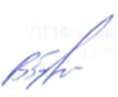                                В.И. Бухонов